ГЛАВАМ АДМИНИСТРАЦИЙ МУНИЦИПАЛЬНЫХ РАЙОНОВ И МЭРАМ ГОРОДСКИХ ОКРУГОВ ЧЕЧЕНСКОЙ РЕСПУБЛИКИУправление Федеральной службы государственной регистрации, кадастра и картографии по Чеченской Республике просит Вас рассмотреть вопрос о публикации в средствах массовой информации периодическом издании (районная газета) статью посвященную изменениям в учетно-регистрационной системе, а также на сайте администрации.О проведенной публикации просим сообщить с указанием ссылки в срок до 01.06.2023г.Приложение: на 1 листе.С уважением,	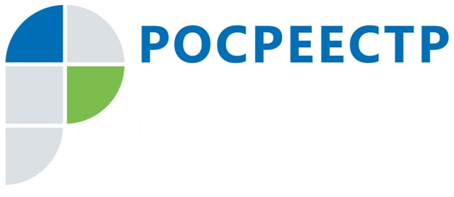 #РосреестрМассовая оценка объектов недвижимостиВ 2022 году в Чеченской Республике прошла массовая кадастровая оценка земельных участков, которая применяется с 2023 года.В соответствии со статьей 6 Федерального закона № 269-ФЗ «О внесении изменений в отдельные законодательные акты Российской Федерации" во всех субъектах Российской Федерации должна быть проведена государственная кадастровая оценка зданий, помещений, сооружений, объектов незавершенного строительства, машино-мест без учета ограничений по периодичности проведения государственной кадастровой оценки.Распоряжением Министерства имущественных и земельных отношений Чеченской Республики от 14.04.2022 № 408-ТИ «О проведении государственной кадастровой оценки в Чеченской Республике в 2023 году» принято решение о проведении с 1 января 2023 года массовой оценки в отношении зданий, помещений, сооружений, объектов незавершенного строительства, машино-мест. По ее итогам будет сформирована новая стоимость объектов недвижимости, которая начнет применяться с 2024 года. В рамках проведения государственной кадастровой оценки в 2023 году, филиалом ППК «Роскадастр» по Чеченской Республике предоставлен перечень объектов оценки, состоящий из 407 516 объектов капитального строительства.Собственники земельных участков, которые не согласны с результатами оценки, могут обжаловать новую кадастровую стоимость. Для этого нужно обратиться в ГБУ Чеченской Республики «Государственная кадастровая оценка».Заместитель руководителя Управления Росреестра по Чеченской РеспубликеА.Л. ШаиповФЕДЕРАЛЬНАЯ СЛУЖБА ГОСУДАРСТВЕННОЙ РЕГИСТРАЦИИ, КАДАСТРА И КАРТОГРАФИИ(РОСРЕЕСТР)Управление Федеральной службы государственной регистрации, кадастра и картографии по Чеченской Республике (Управление Росреестра по Чеченской Республике)ЗАМЕСТИТЕЛЬ РУКОВОДИТЕЛЯул. Моздокская, 35, г. Грозный, 364020                                     тел.: (8712) 22-31-29, факс: (8712) 22-22-89e-mail.: 20_upr@rosreestr.ru, http://www.rosreestr.gov.ru                              А.Л. Шаипов